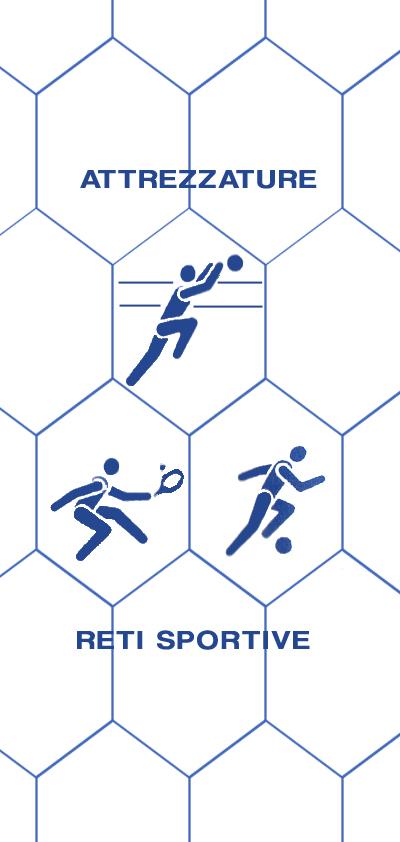 SCHEDA ARTICOLO: R05Rete in nylon polietilene con nodo, con maglia da mm 20x20 e filato da mm 2,2, disponibile nel colore nero. Stabilizzato contro i raggi ultravioletti.COMPOSIZIONE FILATO:  rete color nero in nylon polietilene vergine, ad alta tenacità con bordatura perimetrale con corda di mm 6.DURATA MINIMA DELLA RETE: oltre 10 anniCARICO DI ROTTURA: si intende carico di rottura il tiraggio di una maglia da un’estremità all’altra ed è di kg 65INSTALLAZIONE: estremamente facileCARATTERISTICHE TECNICHEMATERIALE: nylon polietilene vergineCOLORE DISPONIBILE: neroSPESSORE FILATO: 2,2 mmRETE: a maglia quadraMAGLIA: mm 20x20PESO: 150 g/mqBORDATURA PERIMETRALE: realizzata con treccia in nylon spessore mm 6TEMPERATURA DI FUSIONE: 118°TEMPERATURA MINIMA D’USO: - 40°RESISTENZA ALL’ABRASIONE: ottimaASSORBIMENTO D’ACQUA 0,01%: idrorepellenteUTILIZZO: ogni rete viene realizzata in lunghezza e larghezza della dimensione richiesta, completa di rinforzo perimetrale con una treccia di mm 6 cucita alla rete. Prodotto adatto per voliere da esterno.  Montaggio di estrema facilità considerando che la rete ha tutto il profilo perimetrale e può essere adattata a qualsiasi ambiente all’aperto.Ogni rete viene utilizzata sia in lunghezza che in larghezza della dimensione richiesta. Completa di rinforzo perimetrale con una treccia da mm 6, di solito di colore nero, cucita alla rete, lasciando negli angoli uno spezzone di corda per facilitare la messa in opera.DESCRIZIONE: La rete per voliere R05, è realizzata in polietilene vergine, stabilizzato contro i raggi ultravioletti, di colore nero. Ha una maglia quadra  da mm. 20x20 con un filato dallo spessore da 2,2 mm. Il filato è annodato per evitare che la rete si sfilaccia nel caso in cui si dovesse tagliare.Per durare maggiormente nel tempo, la rete, viene rinforzata con una bordatura perimetrale in polietilene da 6 mm.È una rete specifica per voliere da esterno. Il montaggio è estremamente facile grazie al suo profilo perimetrale.Su vostra richiesta inviamo anche campioni della rete, a nostre spese. Confezioniamo reti su misura in base alle vostre esigenze.Per maggiori informazioni e/o ulteriori chiarimenti non esitate nel contattarci.